	SinopsisDiario Oficial de la FederaciónPeríodo julio de 2022No.FechaApartadoContenidoObservaciones1215-julio-2022Única  Sección Poder Ejecutivo Federal Secretaria de Hacienda y Crédito Público   Se reforman las reglas 2.5.11., párrafos segundo y tercero y 2.7.4.8., segundo párrafo y se adicionan las reglas 2.1.6., fracción I, pasando las actuales fracciones I y II, a ser II y III, y 13.1., fracción VI, de la Resolución Miscelánea Fiscal para 2022, en lo siguientes puntos: Días inhábilesCambio de domicilio fiscalRequisitos para que el proveedor de certificación y generación de CFDI para el sector primario renueve la vigencia de la autorizaciónDeclaración de pago de los derechos por la utilidad compartida y de extracción de hidrocarburosSe da a conocer el texto actualizado de las reglas a que se refiere el Resolutivo Primero de la presente Resolución.En caso de discrepancia entre el contenido del Resolutivo Primero y del presente, prevalece el texto del Resolutivo Primero.Días inhábilesCambio de domicilio fiscalRequisitos para que el proveedor de certificación y generación de CFDI para el sector primario renueve la vigencia de la autorizaciónDeclaración de pago de los derechos por la utilidad compartida y de extracción de hidrocarburos. Se reforman los Transitorios Quinto, Décimo, Décimo Primero, Décimo Séptimo y Trigésimo Octavo de la Resolución Miscelánea Fiscal para 2022 y sus modificaciones posterioresSe modifican los Anexos 1-A y 14 de la Resolución Miscelánea Fiscal para 2022.La presente Resolución entrará en vigor el día 16 de julio del 2022 en el Diario Oficial de la Federación y su contenido surtirá sus efectos en términos de la regla 1.8., tercer párrafo de la RMF para 2022.2729-julio-2022Única  Sección Poder Ejecutivo Federal Secretaria de Hacienda y Crédito Público   A través del presente acuerdo se da a conocer: La recaudación federal participable de mayo de 2022, las participaciones en ingresos federales por el mes de junio de 2022, así como el procedimiento seguido en la determinación e integración de las mismas, por entidades federativas y, en su caso, por municipios. Las cifras correspondientes al mes de junio de 2022 no incluyen deducciones derivadas de compromisos financieros contraídos por las entidades federativas.La recaudación federal participable, el cálculo de las participaciones en ingresos federales y la determinación de las diferencias por el primer ajuste cuatrimestral de 2022 por entidades federativas y, en su caso, por municipios.Las participaciones de los fondos y otros conceptos participables, señalados en los numerales primero y segundo de este Acuerdo, así como los montos que finalmente reciba cada entidad federativa, pueden verse modificados por la variación de los ingresos efectivamente captados, por el cambio de los coeficientes y, en su caso, por las diferencias derivadas de los ajustes a los pagos provisionales y del ajuste definitivo correspondientes al ejercicio fiscal de 2022.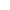 